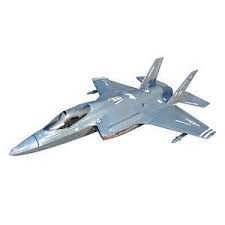 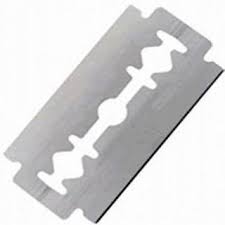 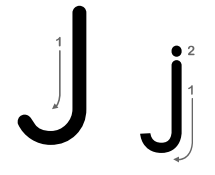 j                                  j                              j                              j                              j                              j                              j                             j                            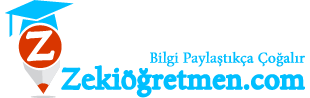 